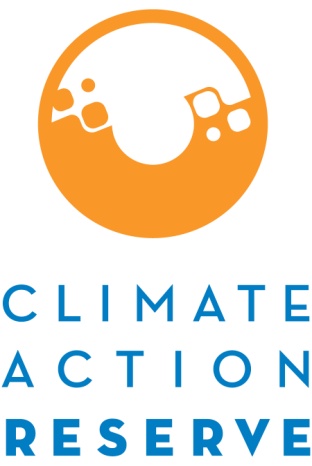 U.S. and Canada Biochar ProtocolProject Data ReportThe Project Data Report (PDR) Template must be completed for each verification period. This template is only intended as a guide and provides the minimum required information to be reported. This template is designed for use with the U.S. and Canada Biochar Protocol. The project developer has the option to include additional information at their discretion. Please note that this document will be made publicly available once the project has registered credits the reporting period. If there is proprietary information, please provide a redacted version for publication and a non-redacted version for internal review. Please contact the Reserve to discuss what information may be allowed to be redacted.Project DescriptionProject DescriptionProvide a general description of the project. Project DeveloperList the project developer, i.e., the entity who will have ownership of the CRTs and who will sign the Attestation of Title. If the project developer is not the biochar producer, explain what agreements are in place transferring credit ownership from the biochar producer. Also describe any technical consultants or other entities with a material interest in the CRTs. Project EligibilityProject LocationProvide the project location for all phases of the project (feedstock acquisition, biochar production, and biochar end-use).Project Start DateState the project start date and describe what action denotes the start date (see Section 3.2 of the Protocol for start date eligibility). Project Crediting Period      to      AdditionalityPerformance Standard Test — Biomass AcquisitionDescribe how the project feedstock(s) pass the Performance Standard Test, as described in Section 3.4.1.1 of the Protocol. Note that separate requirements are specified for purpose-grown biomass versus by-product/residual feedstock. Performance Standard Test — Biochar ProductionDescribe how the project passes the Performance Standard Test for biochar production, as described in Section 3.4.1.2 of the Protocol. Include information on historical production if applicable, such as when historical production began and how historic production levels will be considered when determining the amount of biochar reported for project quantification. For projects employing mobile equipment, describe whether the use of such equipment is part of a preexisting effort.Performance Standard Test — Biochar ApplicationDescribe how the biochar end use(s) under the project pass the Performance Standard Test, as described in Section 3.4.1.3 of the Protocol.Legal Requirement TestDescribe whether any of the project phases (biomass acquisition, biochar production, or biochar application) are legally required. Identify any federal, provincial, or local regulations or legally binding mandates that are relevant to the project.Payment Stacking Describe any additional funds that exist to support the project activity, such as a federal, state, or local grant. If applicable, describe the source of the grant, amount, and the activity to which it applies. Documentation detailing any enhancement payments to support the project must be provided to the Reserve prior to project registration. Confirm whether approval has been received from the Reserve to register the project with enhancement payment support. Credit Stacking Describe whether the project is participating in any other mitigation crediting programs, including a brief description of the project activity, the Registry in which the project is listed, and how the two (or more) projects do not result in double counting. Confirm that the Reserve and the other registry are aware of and provided approval for project stacking. Permanence  Describe the end use(s) for project biochar in relation to the Eligible Biochar End Uses List, and the permanence assumptions that apply to the project biochar end-uses. Regulatory ComplianceProvide the national, state/provincial, and/or local regulatory agencies with jurisdiction over the project boundary. Disclose any instances of non-compliance with any laws or regulations during the verification period which may have occurred in any phases in chain of custody tracking. Include description of any relevant regulatory limits for end uses to which project biochar is applied and whether contaminant levels in project biochar comply with such limits. Environmental and Social SafeguardsIdentify any relevant environmental safeguards from the feedstock and end use eligibility lists and describe if and how the safeguards were met, referencing the regulatory compliance description above as appropriate. Describe the results of organic contaminant testing. Describe the worker safety plan for situations where mobile production equipment is utilized and worker safety regulations may not apply.       GHG Assessment BoundaryPlease indicate which SSRs are included in the project quantification. For all SSRs considered in the GHG Assessment Boundary (included and excluded GHGs and their justification) refer to Table 4.1 in the Protocol.Quantifying GHG Emission Reductions and RemovalsQuantifying Baseline EmissionsUnder the Protocol, the baseline emissions and carbon stocks are assumed to be zero for all projects. Quantifying Project Emissions and RemovalsProvide a description of the basis for project emissions and removals accounted for under the project, including any adjustments or exceptions allowed under the Protocol (e.g., no thermochemical conversion emissions accounted for because emissions control technology is employed that captures and combusts methane emitted during biochar production).       Copy and paste the tables for Equations 5.2-5.12 from the calculation tool here. The example may be deleted. 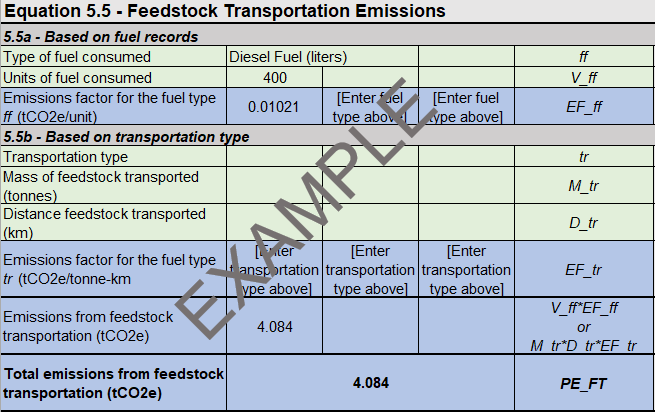 Quantifying Secondary EffectsProvide a description of the basis for any secondary effects accounted for under the project.       Copy and paste the table for Equation 5.13 from the calculation tool here. 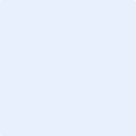 Final CRT SummaryCopy and paste the table for Equation 5.1 from the calculation tool here.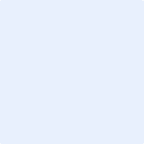 Variance RequestIf a variance was requested during the reporting period, provide a brief description of the rule/requirement in the Protocol, the conditions of the determination, and the date of the variance request and determination.Date of Variance Request:      Protocol Section and Rule/Requirement:      Date Reserve Issued Determination:      Variance Conditions:      Project DocumentationThe following documents are required to be submitted for project registration. In cases where there is proprietary information, please provide unredacted and redacted versions. If additional documents were submitted, please include the document title and its associated file name. Appendix - Monitoring Plan Use of the template below is optional. Project developers may attach their monitoring plan using their own format that includes the contents described below.Project DescriptionProvide a description of the project, including: a. Feedstock characterization; b. Biochar production process(es) employed, including technology and general production parameters (e.g., production temperature and residence time; and c. End uses of biocharEligibility RequirementsProvide a description of how the project will be monitored with respect to eligibility requirements. Include procedures that the project developer will follow to ascertain and demonstrate that the project at all times passes the legal requirement test and maintains regulatory compliance. Also include a description of any new ecosystem services payments stacking and/or project stacking will be identified.Monitoring and Reporting Describe the roles, responsibilities, and capacity of monitoring team and management. Describe the frequency of instrument cleaning, inspection, field check, and calibration activities (if relevant), including for scales used to determine the mass of biochar produced and transferred to eligible end uses and instrumentation used to measure the dry matter content of (or water inputs to) biochar. Provide a description of each monitoring task to be undertaken with respect to data included in credit quantification and quantification-related eligibility requirements. Include the technical requirements for each task.Data to be collected per chain of custody tracking requirements, including location data, and process for collecting and compiling such data. Describe the parameters to be measured, including any parameters additional to those specified in Table 6.6 of the Protocol. Describe the data to be collected and data collection techniques and sample designs for directly sampled parameters, per requirements outlined in Section 6.3 of the Protocol. For projects metering water inputs to determine the dry matter content of biochar, a description of mitigation measures to be taken to prevent the addition of unmetered water to project biochar prior to mass measurements of the biochar are taken, as well as a description of how such mitigation measures will be monitored to ensure their effectiveness.Describe the operational data to be documented, including biochar production conditions.Describe the frequency of data acquisition. At a minimum, the data required for quantification of biochar projects shall be monitored and recorded (or documented, as appropriate) for each reporting period.Describe the data archiving procedures (see Section 7.3 of the Protocol for minimum record keeping requirements)Describe the QA/QC provisions in place to ensure that data acquisition, compilation, and reporting are carried out consistently and with precision (where relevant).  Account HolderProject ID and NameAggregate ID (if applicable)Current Reporting Period DatesProtocol VersionU.S. and Canada Biochar Protocol V     Claimed CRTs by VintageDate SubmittedSSRSource DescriptionGasCheck if included in the Project (P)3Feedstock Production (Fossil Fuels, Fertilizer)CO24Feedstock TransportationCO25Feedstock Processing and Drying (Electricity, Fossil Fuels)CO26Mobile Biochar Production Equipment TransportationCO27Auxiliary Energy (Electricity, Fossil Fuels)CO28Thermochemical ConversionCH410Biochar Processing (Electricity, Fossil Fuels)CO211Biochar TransportationCO212Biochar in End UseCO2Document File NameProject Data Report (this document)Monitoring Plan (if separate from this document)Biochar CRT Calculation ToolBiochar Sample Reporting ToolAttestation of TitleAttestation of Voluntary ImplementationAttestation of Regulatory ComplianceProject Contributions to the U.N. Sustainable Development Goals Report Tool (if applicable)Variance Request (if applicable)Chain of custody tracking document